Dear __________ (sweetheart’s name),We are at a stage in our lives where our professional lives are affecting our personal lives. It must have taken a lot of courage for you to accept it and write a goodbye letter. I am glad you did that. I could never have gathered the courage to do that.It is so strange that sometimes even when you want to stay with a person, you cannot. You will always be the part of my life that I loved to my core. It is sad to see you go. But by walking away, you became the bigger person. I will gladly accept that fact. You have always been the bigger person between us.There will always be a part of you in me.I wish you all the success in life. I love you.Your lovingly,___________ (your name)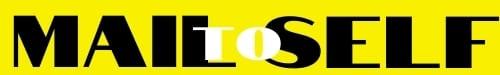 